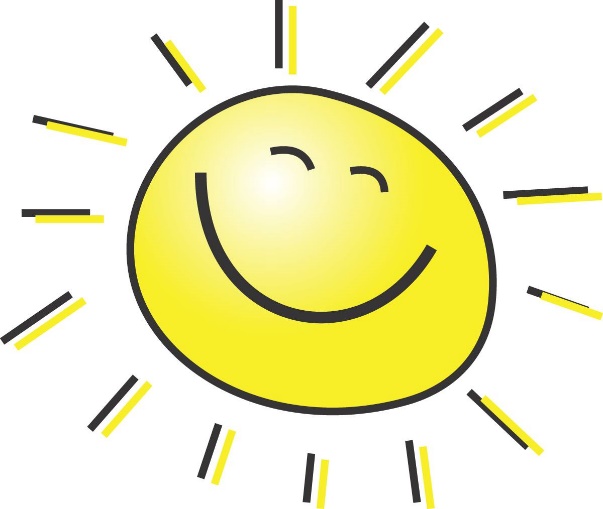 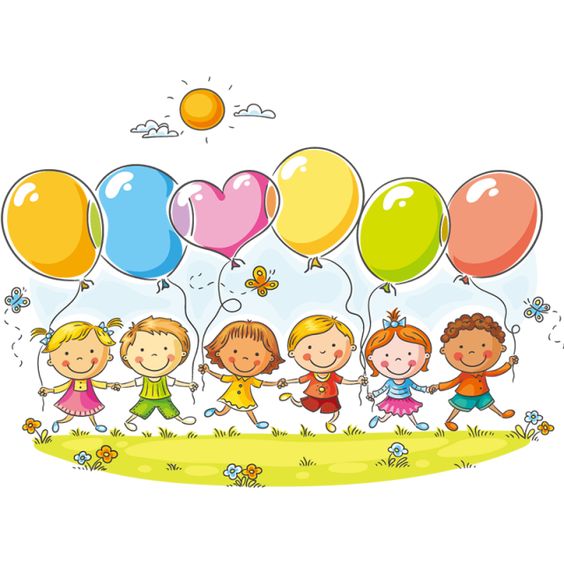 Ve středu 1.6. s dětmi oslavíme jejich velký Den. Pro děti máme připravený program „Putování s hádankami“